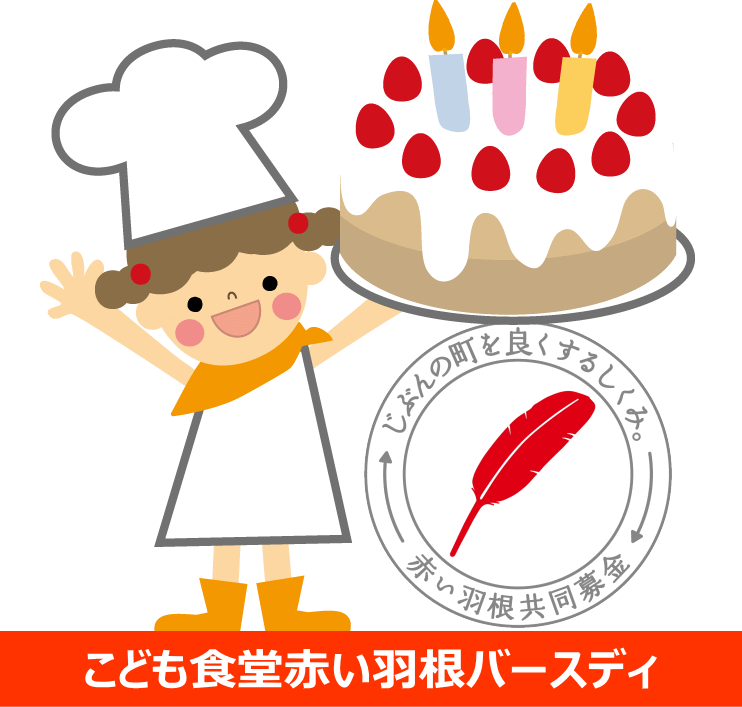 こども食堂赤い羽根バースデイ助成　応募用紙ＦＡＸ：０５４－２５１－３５１６　オールしずおかベストコミュニティ　担当者 行※部分は必須項目です。未記入の場合は受付できません※応募多数の場合は、すべての計画に助成できないことがあります。※実施報告は、初回用と最終用があります。誕生会の開催後(10日以内)に必ず提出願います。※記入された情報は、オールしずおかベストコミュニティと静岡県共同募金会で共有します。フリガナフリガナフリガナフリガナフリガナ※団体名※団体名※代表者氏名※代表者氏名※代表者氏名フリガナフリガナこども食堂活動開始年月こども食堂活動開始年月こども食堂活動開始年月※名　称※名　称こども食堂活動開始年月こども食堂活動開始年月こども食堂活動開始年月連絡先(必ず連絡が取れる番号を記入)連絡先(必ず連絡が取れる番号を記入)※住 所※住 所※住 所〒　　　   -〒　　　   -〒　　　   -〒　　　   -〒　　　   -〒　　　   -〒　　　   -〒　　　   -〒　　　   -〒　　　   -〒　　　   -〒　　　   -〒　　　   -連絡先(必ず連絡が取れる番号を記入)連絡先(必ず連絡が取れる番号を記入)※住 所※住 所※住 所連絡先(必ず連絡が取れる番号を記入)連絡先(必ず連絡が取れる番号を記入)※TEL※TEL※TEL※担当者名※担当者名※担当者名連絡先(必ず連絡が取れる番号を記入)連絡先(必ず連絡が取れる番号を記入)※携帯電話※携帯電話※携帯電話FAXFAXFAX連絡先(必ず連絡が取れる番号を記入)連絡先(必ず連絡が取れる番号を記入)mailmailmail※こども食堂会場住所(当日お届けする場合の住所)※こども食堂会場住所(当日お届けする場合の住所)〒　　-　　-　　-　　-　　-　　-　　-　　-　　-　　-　　-　　-　　-　　-　　-※こども食堂会場住所(当日お届けする場合の住所)※こども食堂会場住所(当日お届けする場合の住所)※こども食堂会場住所(当日お届けする場合の住所)※こども食堂会場住所(当日お届けする場合の住所)(ビル名等)(ビル名等)(ビル名等)※こども食堂会場住所(当日お届けする場合の住所)※こども食堂会場住所(当日お届けする場合の住所)お届け当日連絡の取れる電話番号お届け当日連絡の取れる電話番号お届け当日連絡の取れる電話番号お届け当日連絡の取れる電話番号お届け当日連絡の取れる電話番号お届け当日連絡の取れる電話番号お届け当日連絡の取れる電話番号　　　　　　　　―　　　　　　　―　　　　　　　　―　　　　　　　―　　　　　　　　―　　　　　　　―　　　　　　　　―　　　　　　　―　　　　　　　　―　　　　　　　―　　　　　　　　―　　　　　　　―　　　　　　　　―　　　　　　　―　　　　　　　　―　　　　　　　―　　　　　　　　―　　　　　　　―参加費参加費・無料・無料・無料・有料　➔　金額・有料　➔　金額・有料　➔　金額・有料　➔　金額こどもこども円円おとなおとな円開催頻度開催頻度・月・月　回　回開催日　例：第○△曜日など開催日　例：第○△曜日など開催日　例：第○△曜日など開催日　例：第○△曜日など開催頻度開催頻度・週・週　回　回開催時間開催時間開催時間開催時間　　　　：　　　　～　　　：　　　　：　　　　～　　　：　　　　：　　　　～　　　：　　　　：　　　　～　　　：　　　　：　　　　～　　　：　　　　：　　　　～　　　：　　　　：　　　　～　　　：1回あたりの平均参加人数(直近5回)1回あたりの平均参加人数(直近5回)児童利用者数(高校生まで)児童利用者数(高校生まで)児童利用者数(高校生まで)児童利用者数(高校生まで)児童利用者数(高校生まで)児童利用者数(高校生まで)大人利用者数大人利用者数大人利用者数大人利用者数利用者合計利用者合計ボランティア数ボランティア数ボランティア数ボランティア数1回あたりの平均参加人数(直近5回)1回あたりの平均参加人数(直近5回)名名名名名名名名名名名名名名名名1回あたりの平均参加人数(直近5回)1回あたりの平均参加人数(直近5回)※利用者合計は、児童＋大人の利用者数を記入してください※利用者合計は、児童＋大人の利用者数を記入してください※利用者合計は、児童＋大人の利用者数を記入してください※利用者合計は、児童＋大人の利用者数を記入してください※利用者合計は、児童＋大人の利用者数を記入してください※利用者合計は、児童＋大人の利用者数を記入してください※利用者合計は、児童＋大人の利用者数を記入してください※利用者合計は、児童＋大人の利用者数を記入してください※利用者合計は、児童＋大人の利用者数を記入してください※利用者合計は、児童＋大人の利用者数を記入してください※利用者合計は、児童＋大人の利用者数を記入してください※利用者合計は、児童＋大人の利用者数を記入してください※利用者合計は、児童＋大人の利用者数を記入してください※利用者合計は、児童＋大人の利用者数を記入してください※利用者合計は、児童＋大人の利用者数を記入してください※利用者合計は、児童＋大人の利用者数を記入してくださいお菓子のお届け希望の誕生日会の予定日（最大６回まで記入）4月10月10月アレルギー等有無（有りの場合該当箇所に〇）卵卵卵お菓子のお届け希望の誕生日会の予定日（最大６回まで記入）5月11月11月アレルギー等有無（有りの場合該当箇所に〇）乳または乳製品乳または乳製品乳または乳製品お菓子のお届け希望の誕生日会の予定日（最大６回まで記入）6月12月12月アレルギー等有無（有りの場合該当箇所に〇）小麦小麦小麦お菓子のお届け希望の誕生日会の予定日（最大６回まで記入）7月1月1月アレルギー等有無（有りの場合該当箇所に〇）そばそばそばお菓子のお届け希望の誕生日会の予定日（最大６回まで記入）8月 2月 2月アレルギー等有無（有りの場合該当箇所に〇）ピーナッツピーナッツピーナッツお菓子のお届け希望の誕生日会の予定日（最大６回まで記入）9月 3月 3月アレルギー等有無（有りの場合該当箇所に〇）その他（下記に記入）その他（下記に記入）その他（下記に記入）その他（下記に記入）その他（下記に記入）お菓子のお届け希望の誕生日会の予定日（最大６回まで記入）※予定日の変更があった場合には、速やかにご連絡ください※予定日の変更があった場合には、速やかにご連絡ください※予定日の変更があった場合には、速やかにご連絡ください※予定日の変更があった場合には、速やかにご連絡ください※予定日の変更があった場合には、速やかにご連絡ください※予定日の変更があった場合には、速やかにご連絡ください※予定日の変更があった場合には、速やかにご連絡ください※予定日の変更があった場合には、速やかにご連絡ください※予定日の変更があった場合には、速やかにご連絡ください※予定日の変更があった場合には、速やかにご連絡ください※予定日の変更があった場合には、速やかにご連絡くださいアレルギー等有無（有りの場合該当箇所に〇）贈呈希望いずれかに○贈呈希望いずれかに○デコレーションケーキデコレーションケーキデコレーションケーキデコレーションケーキデコレーションケーキデコレーションケーキデコレーションケーキデコレーションケーキデコレーションケーキデコレーションケーキデコレーションケーキ贈呈希望いずれかに○贈呈希望いずれかに○焼き菓子のみ焼き菓子のみ焼き菓子のみ焼き菓子のみ焼き菓子のみ焼き菓子のみ焼き菓子のみ焼き菓子のみ焼き菓子のみ焼き菓子のみ焼き菓子のみ贈呈希望いずれかに○贈呈希望いずれかに○デコレーションケーキ＋焼き菓子デコレーションケーキ＋焼き菓子デコレーションケーキ＋焼き菓子デコレーションケーキ＋焼き菓子デコレーションケーキ＋焼き菓子デコレーションケーキ＋焼き菓子デコレーションケーキ＋焼き菓子デコレーションケーキ＋焼き菓子デコレーションケーキ＋焼き菓子デコレーションケーキ＋焼き菓子デコレーションケーキ＋焼き菓子贈呈希望いずれかに○贈呈希望いずれかに○※季節など諸事情によりご希望に沿えない場合があります※季節など諸事情によりご希望に沿えない場合があります※季節など諸事情によりご希望に沿えない場合があります※季節など諸事情によりご希望に沿えない場合があります※季節など諸事情によりご希望に沿えない場合があります※季節など諸事情によりご希望に沿えない場合があります※季節など諸事情によりご希望に沿えない場合があります※季節など諸事情によりご希望に沿えない場合があります※季節など諸事情によりご希望に沿えない場合があります※季節など諸事情によりご希望に沿えない場合があります※季節など諸事情によりご希望に沿えない場合があります※季節など諸事情によりご希望に沿えない場合があります※季節など諸事情によりご希望に沿えない場合があります※季節など諸事情によりご希望に沿えない場合があります※季節など諸事情によりご希望に沿えない場合があります※季節など諸事情によりご希望に沿えない場合がありますこども食堂活動状況こども食堂活動状況こども食堂活動状況こども食堂活動状況こども食堂活動状況こども食堂活動状況こども食堂活動状況こども食堂活動状況こども食堂活動状況こども食堂活動状況こども食堂活動状況こども食堂活動状況こども食堂活動状況こども食堂活動状況こども食堂活動状況こども食堂活動状況こども食堂活動状況こども食堂活動状況寄付の受入(内容)寄付の受入(内容)ボランティアボランティア要望その他要望その他